  Ül  kü     ül    ke     köy   lü   yün  lü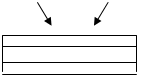  Üt   ü    tü  l    Tür k   tür kü  A ta türk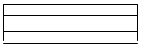 Ün al     ün lü    rü  ya    yü  rü   Üm it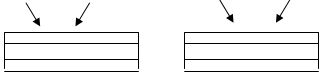    mü dür     kö mür             kü  l       kü  s                   kü  mes    öy kü     yü  n      yü  k   sü t      sü s     sü  r     dü n     dün ya          dü rüm    düdük     bü  yük    bül bülülütünürümüküyüsüdübü-lüü-tüü-nüü-rüü-müü-küü-yüü-süü-düü-bülütünürümüküyüsüdübü